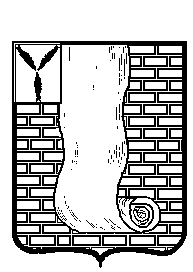 КРАСНОАРМЕЙСКОЕ РАЙОННОЕ СОБРАНИЕСАРАТОВСКОЙ ОБЛАСТИРЕШЕНИЕ  от06.04.2023                                    №      27  от06.04.2023                                    №      27О проведении публичных слушаний по вопросу  обсуждения годового отчета об исполнении бюджета  Красноармейского муниципального района  за 2022 годВ соответствии со статьей 28 Федерального закона от 6 октября 2003 года  № 131-ФЗ «Об общих принципах организации местного самоуправления в Российской Федерации», статьей 12 Устава Красноармейского муниципального   района, Положения о публичных слушаниях, утвержденного решением        Красноармейского районного Собрания от 15.11.2013 года № 94,Красноармейское районное Собрание  РЕШИЛО:    1. Провести публичные слушания 24  апреля 2023 года в 15.30 часов,  по   адресу: Саратовская область, Красноармейский район,  г. Красноармейск,     ул. Ленина, д. 62, кабинет 72 (администрация Красноармейского муниципального района,   малый зал заседаний),  по вопросу  обсуждения годового отчета об исполнении бюджета  Красноармейского муниципального района  за 2022 год.2. Утвердить рабочую группу по проведению публичных слушаний в составе:Председатель:Герасимова Людмила Витальевна - председатель Красноармейского                                                                   районного Собрания;            Секретарь рабочей группы:Куртова Ксения Александровна -  аудитор  КСК Красноармейского муниципального района;Члены рабочей группы:Левин Алексей Леонидович  - председатель КСК Красноармейского муниципального района;Ильченко Александр Викторович - депутат Красноармейского районного    Собрания;  3.  Рабочей группе провести необходимые мероприятия по проведению          публичных слушаний, организовать выступление разработчика  указанного    проекта решения (его представителей) на публичных слушаниях.4.  Граждане, проживающие на территории Красноармейского муниципального района, обладающие избирательным правом, вправе участвовать в публичных слушаниях в целях обсуждения годового отчета об исполнении бюджета  Красноармейского муниципального района  за 2022 год посредством:- подачи организатору публичных слушаний замечаний и предложений в письменной форме в срок до дня проведения публичных слушаний;- подачи организатору публичных слушаний замечаний и предложений в      устной и (или) письменной форме в день проведения публичных слушаний;- непосредственного участия в публичных слушаниях.5. Замечания и предложения  граждан принимаются по адресу: Саратовская область, г. Красноармейск,  ул. Ленина, дом 62, с 8.00 ч. до 17.00 ч. (перерыв с 13.00 ч. до 14.00 ч.) кроме субботы и воскресенья. Рабочий телефон 2-12-45.  6. Опубликовать настоящее решение на официальном сайте администрации Красноармейского муниципального района (krasnoarmeysk.sarmo.ru).Председатель Красноармейскогорайонного Собрания                                                                         Л.В. ГерасимоваСекретарь Красноармейского районного Собрания                                                                          А.В. Кузьменко